Dear Colleagues,For all Petty Cash Reimbursements, please submit request(s) to FM-PCV Group email:          FM-PCV@cfa.harvard.eduHow to submit Petty Cash Voucher Requests:Email Subject: begin with PCV, division/ department abbreviation, number of PCVs attached and current date.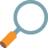 Subject name:  PCV HEA (2) 3/1/21Attachment/Filename: attachment should be saved as: PCV- name of employee seeking reimbursement – amount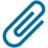 File name: PCV – Jane Doe - $25.02           Tips before submitting:Itemized receipt (Vendor, date of purchase, items, amount)Receipts within 30-days of purchase date*Employee and supervisor/funds approver signatures (wet or electronic)Description of items purchasedJustification of purchasePlease present proof of conference attendance*30-day rule: clock starts ticking on the first day of conference attendance, not the date of registration. 